РЕШЕНИЕПОМШУÖМот  14 декабря 2023 г. № 27/2023 – 403О внесении изменений в решение Совета  муниципального образования городского округа «Сыктывкар» от 12.02.2014 № 22/2014 – 341 «Об утверждении Положения о порядке увековечения памяти выдающихся деятелей, заслуженных лиц в форме присвоения их имен муниципальным учреждениям, муниципальным унитарным предприятиям, закрепленным за указанными организациями объектам недвижимого имущества, а также улицам, площадям, проспектам и другим объектам, находящимся на территории муниципального образования городского округа «Сыктывкар», и Положения о порядке увековечения памяти выдающихся деятелей, заслуженных лиц, исторических событий и памятных дат в форме установки памятников, мемориальных досок, иных мемориальных сооружений на фасадах зданий, строений, сооружений, на земельных участках и (или) объектах, находящихся на территории муниципального образования городского округа «Сыктывкар»»Руководствуясь Федеральным законом от 06.10.2003 № 131-ФЗ «Об общих принципах организации местного самоуправления в Российской Федерации», статьей 33 Устава муниципального образования городского округа «Сыктывкар»,Совет муниципального образования городского округа «Сыктывкар»РЕШИЛ:1. Внести в решение Совета муниципального образования городского округа «Сыктывкар» от 12.02.2014 № 22/2014–341 «Об утверждении Положения о порядке увековечения памяти выдающихся деятелей, заслуженных лиц в форме присвоения их имен муниципальным учреждениям, муниципальным унитарным предприятиям, закрепленным за указанными организациями объектам недвижимого имущества, а также улицам, площадям, проспектам и другим объектам, находящимся на территории муниципального образования городского округа «Сыктывкар» и Положения о порядке увековечения памяти выдающихся деятелей, заслуженных лиц, исторических событий и памятных дат в форме установки памятников, мемориальных досок, иных мемориальных сооружений на фасадах зданий, строений, сооружений, на земельных участках и (или) объектах, находящихся на территории муниципального образования городского округа «Сыктывкар» следующие изменения:1.1. В приложении № 1 к решению:1.1.1. Подпункт 2 пункта 5 после слов «копии архивных» дополнить словами «и наградных».1.1.2. В пункте 6 слова «отдела культуры» исключить.1.1.3. Пункт 14 изложить в следующей редакции:«14. В случае принятия Советом решения об увековечении в предлагаемой инициатором форме увековечения Управление архитектуры, городского строительства и землепользования администрации МО ГО «Сыктывкар» в течение 15 рабочих дней со дня его вступления в силу готовит План мероприятий по увековечению (изменения в План мероприятий по увековечению) в форме постановления администрации МО ГО «Сыктывкар».Управление культуры направляет инициатору письменное уведомление о принятом Советом решении об увековечении в предлагаемой инициатором форме в срок, указанный в абзаце первом настоящего пункта.».1.2. В приложении № 2 к решению: 1.2.1. В пункте 5:1.2.1.1. Подпункт 4 после слов «копии архивных» дополнить словами «и наградных».1.2.1.2. Подпункт 7 изложить в следующей редакции:«7) графический эскиз внешнего вида мемориальной доски, памятника, иного мемориального сооружения, письменное предложение по тексту надписи на памятнике, мемориальной доске, ином мемориальном сооружении (мемориальная доска не должна превышать следующие размеры: ширина – 600 мм, высота – 400 мм, толщина – 20 мм).В случае планируемой установки мемориальной доски на фасаде муниципальной образовательной организации МО ГО «Сыктывкар» графический эскиз ее внешнего вида подлежит согласованию с учетом особенностей, установленных постановлением администрации МО ГО «Сыктывкар».».1.2.1.3. Подпункт 11 после слов «установке» дополнить словами «,содержанию (очистка, ремонт, реставрация)». 1.2.2. Пункт 6 изложить в следующей редакции:«6. Документы, указанные в пункте 5 настоящего Положения, регистрируются в день их поступления в порядке, установленном инструкцией по делопроизводству Управления культуры.Должностное лицо Управления культуры осуществляет проверку документов, указанных в пункте 5 настоящего Положения, в течение 15 рабочих дней со дня их поступления в Управление культуры и в течение 1 рабочего дня со дня окончания проверки направляет их в Комиссию по культурно-историческому наследию (далее – Комиссия), за исключением документов, содержащих предложения об увековечении в форме установки мемориальных досок на фасадах муниципальных образовательных организаций МО ГО «Сыктывкар».Комиссия осуществляет свою работу в соответствии с постановлением администрации МО ГО «Сыктывкар» от 27.02.2014 № 2/619 «Об утверждении Положения о комиссии по культурно-историческому наследию администрации муниципального образования городского округа «Сыктывкар».    Документы, указанные в пункте 5 настоящего Положения, и содержащие предложения об увековечении в форме установки мемориальных досок на фасадах муниципальных образовательных организаций МО ГО «Сыктывкар», рассматриваются Управлением культуры в порядке, установленном постановлением администрации МО ГО «Сыктывкар».».1.2.3. Пункт 12 изложить в следующей редакции:«12. Комиссия рассматривает поступившие от Управления культуры документы, указанные в пункте 5 настоящего Положения, за исключением документов, содержащих предложения об увековечении в форме установки мемориальных досок на фасадах муниципальных образовательных организаций МО ГО «Сыктывкар», в течение 30 рабочих дней со дня их поступления в Комиссию. По результатам рассмотрения документов Комиссия дает положительное или отрицательное заключение (поддерживает или не поддерживает). Комиссия в течение 5 рабочих дней со дня принятия положительного заключения направляет данное заключение главе МО ГО «Сыктывкар» - руководителю администрации для принятия решения и внесения его в Совет, а также направляет инициатору письменное уведомление о принятом Комиссией решении.Глава МО ГО «Сыктывкар» - руководитель администрации в течение 5 рабочих дней со дня поступления решения Комиссии или заключения Управления культуры принимает положительное или отрицательное решение и в тот же срок положительное решение направляется в Совет, отрицательное решение возвращается в Комиссию или, в случае рассмотрения предложения об увековечении в форме установки мемориальных досок на фасадах муниципальных образовательных организаций МО ГО «Сыктывкар», в Управление культуры.Управление культуры в течение 5 рабочих дней со дня принятия главой МО ГО «Сыктывкар» - руководителем администрации решения направляет инициатору письменное уведомление о принятом решении.».1.2.4. Пункт 14 изложить в следующей редакции:«14. В случае принятия Советом решения об увековечении в предлагаемой инициатором форме увековечения Управление культуры в течение 15 рабочих дней со дня его вступления в силу направляет инициатору письменное уведомление о принятом Советом решении об увековечении в предлагаемой инициатором форме.».2. Настоящее решение вступает в силу со дня его официального опубликования.Глава  МО ГО "Сыктывкар" – руководитель администрации  						В.Б. ГолдинПредседатель Совета МО ГО «Сыктывкар» 						                     А.Ф. ДюСОВЕТМУНИЦИПАЛЬНОГО ОБРАЗОВАНИЯГОРОДСКОГО ОКРУГА «СЫКТЫВКАР»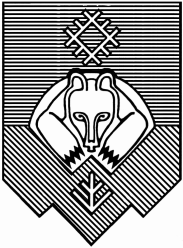 «СЫКТЫВКАР» КАР КЫТШЛÖН МУНИЦИПАЛЬНÖЙ ЮКÖНСА СÖВЕТ 